Weekly Meal+Exercise PlannerGoal for the week:  	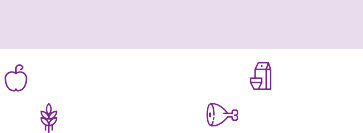  	Daily Exercise	Aim for 30 minutes of moderate intensity physical activity each day.BreakfastLunchDinnerSnackServesServesServesServesServesExercise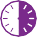 Mon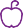 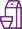 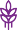 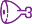 MonTues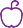 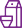 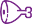 TuesWed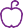 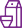 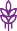 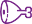 WedThur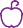 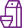 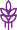 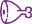 ThurFri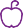 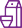 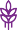 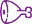 FriSat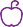 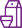 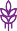 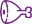 SatSun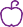 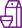 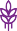 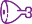 Sun